	INDIAN CREEK WOMEN’S GOLF CLUB 	  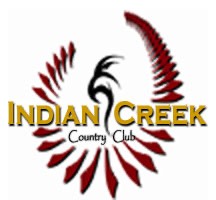 	RENEWAL FORM – 2024	  	 DATE: ____________	 	GHIN#__________________________ NAME:  _______________________________________________________________________________ DO YOU CONSENT TO HAVE YOUR PICTURE, NAME, ADDRESS, TELEPHONE, GHIN PUBLISHED IN MEMBER HANDBOOK?Dues for 2024 are due now. Members who have not renewed by January 1st, all member rights and privileges will be suspended.                                                                              AMOUNT ENCLOSED: _____________Make check payable to: Indian Creek Women’s Golf Club (ICWGC) Please return  check and Form to:      Cathy Fleming  	 	 	                                6550 Carolinda Drive                                                                 Granite Bay, CA 95746 OR... Drop Form and Check off at Pro Shop on Wednesdays CREDIT CARD PAYMENT OPTIONS THROUGH MEMBER PLANETNeed more info? Call or text Cathy Fleming, 916.835.2976IF any of the following information has changed since 1/1/23, Please complete all fields that apply:NAME:ADDRESS:                                                           CITY                                            ST                         ZIPTELEPHONE NO#EMAIL ADDRESS                                            Please initial appropriate Box:    YES  NOCHECK OR CASH:CHECK OR CASH:DUES ONLY (Includes NCGA membership Fee $46)DUES ONLY (Includes NCGA membership Fee $46)$78ELECTIVE ADD-ONS:ELECTIVE ADD-ONS:Check BoxECC CARD - Record up to 10 games. At the end of the season, note best score on each hole. See what your potential best round score could be and  a chance to earn $$ at the end of the season.$5Check Box3 Putt Club – Do you want to buy a party with your putts? Turn Putts into margaritas. For every putt over 2, place $.25 in the “Putt Jar” and be invited to a Margarita Party at the end of the season.$5DUES ONLY (Small convenience is included)$80.72ELECTIVE OPTIONS – Log into Member Planet and Select appropriate option– (Includes a                     convenience fee)ECC CARD3 PUTT CLUB$5.46$5.46